KomunikatMinistra Rodziny, Pracy i Polityki Społecznej z dnia 8.11.2019 o zmianie resortowego Programu „Asystent osobisty osoby niepełnosprawnej"- edycja 2019-2020Na podstawie art, 7 ust, 5 ustawy z dnia 23 października 2018 r. o Solidarnościowym Funduszu Wsparcia Osób Niepełnosprawnych (Dz U, z 2018 r. poz. 2192, z późn, ogłasza się, co następuje:W resortowym Programie „Asystent osobisty osoby niepełnosprawnej" — edycja 2019-2020 przyjętym przez Ministra Rodziny, Pracy i Polityki Społecznej w dniu 19 września 2019 r., wprowadza się następującą zmiane w dziale VII ust, 4, który otrzymuje brzmienie: „4. Wydatki w ramach Programu będą kwalifikowane, jeżeli mstaną faktycznie poniesione w okresie realizacji zadania, z czego: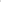 ze środków przekazanych na realizację Programu w 2019 r; W okresie od dniapaździernika 2019 r, do dnia 31 grudnia 2019 r.,ze środków przekazanych na realizację Programu w 2020 r; w okresie od dniastycznia 2020 r, do dnia 31 grudnia 2020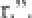 Minister Rodziny, pracy i Polityki SpołecznejMINISTERwz. Krzysztof MichałkiewiczSEKRETARZ STANU